Kettős finanszírozás elkerüléséről szóló nyilatkozatAlulírott …………………………………………. (pályázó intézmény hivatalos képviselője) kijelentem, hogy az általam képviselt intézmény …………………………………………… (pályázó intézmény neve) ……………………………………………..…………. (székhelye) jelen pályázatban megvalósítani kívánt együttműködésre párhuzamosan más forrásra benyújtottam és/vagy jelen pályázattal egyidejűleg nyújtok be támogatási igényt:	Beadott pályázat neve és azonosítója: …………………………………….……...……..	Pályázat beadásának dátuma: 	………………………………………………...….	Pályázati program neve: 		……………………………………………………	Beadott pályázatot elbíráló szerv: 	……………………………………………………	Beadott pályázatot támogató szerv: 	…………………………………………………… párhuzamosan más forrásra nem nyújtottam és nem is nyújtok be támogatási igényt. Amennyiben a pályázattal kapcsolatban kettős finanszírozás gyanúja kerül megállapításra és a pályázó a hiánypótlás keretében nem tudja bizonyítani, hogy a kettős finanszírozás nem áll fenn, a pályázat elutasításra kerül.A pályázó tudomásul veszi, hogy hasonló, vagy megegyező pályázatok különleges elbírálás alá esnek a kettős finanszírozás kizárása érdekében, valamint, hogy a Program Operátor nem támogat hasonló vagy megegyező pályázatokat.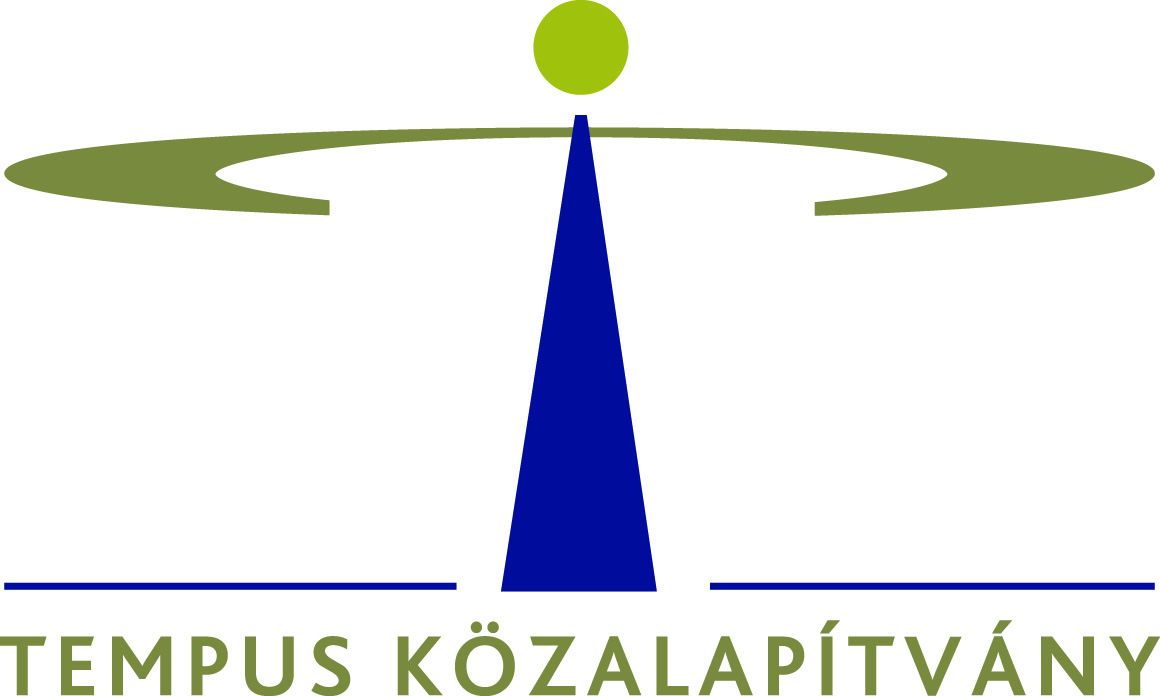 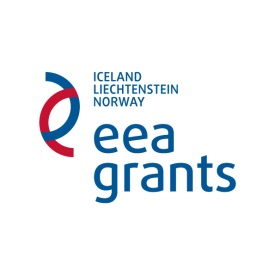 Pályázó intézmény hivatalos képviselőjeBeosztása:P.H.Kelt: 